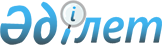 Об утверждении Правил охраны и содержания памятников истории и культуры
					
			Утративший силу
			
			
		
					Приказ Министра культуры и спорта Республики Казахстан от 29 декабря 2014 года № 157. Зарегистрирован в Министерстве юстиции Республики Казахстан 29 января 2015 года № 10163. Утратил силу приказом Министра культуры и спорта Республики Казахстан от 15 апреля 2020 года № 90
      Сноска. Утратил силу приказом Министра культуры и спорта РК от 15.04.2020 № 90 (вводится в действие по истечении десяти календарных дней после дня его первого официального опубликования).

      Сноска. В заголовок приказа внесены изменения на государственном языке, текст на русском языке не меняется приказом Министра культуры и спорта РК от 28.06.2016 № 183 (вводится в действие по истечении десяти календарных дней после дня его первого официального опубликования).
       В соответствии с подпунктом 14-2) статьи 19 Закона Республики Казахстан от 2 июля 1992 года "Об охране и использовании объектов историко-культурного наследия" ПРИКАЗЫВАЮ:
      1. Утвердить прилагаемые Правила охраны и содержания памятников истории и культуры.
      Сноска. В пункт 1 внесены изменения на государственном языке, текст на русском языке не меняется приказом Министра культуры и спорта РК от 28.06.2016 № 183 (вводится в действие по истечении десяти календарных дней после дня его первого официального опубликования).


       2. Департаменту по делам культуры и искусства Министерства культуры и спорта Республики Казахстан в установленном законодательством порядке обеспечить:
      1) государственную регистрацию настоящего приказа в Министерстве юстиции Республики Казахстан;
      2) в течение десяти календарных дней после государственной регистрации настоящего приказа его направление на официальное опубликование в периодических печатных изданиях и в информационно- правовой системе "Әділет";
      3) после официального опубликования размещение настоящего приказа на интернет-ресурсе Министерства культуры и спорта Республики Казахстан.
      3. Контроль за исполнением настоящего приказа возложить на вице-министра культуры и спорта Республики Казахстан Г. Ахмедьярова.
      4. Настоящий приказ вводится в действие после дня его первого официального опубликования. Правила
охраны и содержания памятников истории и культуры
      Сноска. В заголовок Правил внесены изменения на государственном языке, текст на русском языке не меняется приказом Министра культуры и спорта РК от 28.06.2016 № 183 (вводится в действие по истечении десяти календарных дней после дня его первого официального опубликования).
       1. Настоящие Правила охраны и содержания памятников истории и культуры определяют порядок охраны и содержания памятников истории и культуры (далее - памятники).
      Сноска. В пункт 1 внесены изменения на государственном языке, текст на русском языке не меняется приказом Министра культуры и спорта РК от 28.06.2016 № 183 (вводится в действие по истечении десяти календарных дней после дня его первого официального опубликования).


       2. Собственники и пользователи памятников в целях обеспечения их сохранности:
      1) осуществляют защиту от повреждения и (или) уничтожения, акта вандализма, фальсификации, мистификации, искажения, внесения необоснованных изменений, изъятия из исторического контекста;
      2) уведомляют местные исполнительные органы областей, городов республиканского значения, столицы, районов (городов областного значения) о предполагаемых или свершившихся изменениях прав собственности;
      3) проводят научно-реставрационные работы.
      Согласовывают проведение научно-реставрационных работ на памятниках истории и культуры международного и республиканского значения с уполномоченным органом по охране и использованию объектов историко-культурного наследия.
      Направляют в местные исполнительные органы областей, городов республиканского значения, столицы в установленном Законом Республики Казахстан от 16 мая 2014 года "О разрешениях и уведомлениях" порядке уведомление о начале проведения научно-реставрационных работ на памятниках истории и культуры местного значения;
      4) обеспечивают доступ к памятникам в научных, культурных и иных целях в порядке и пределах, устанавливаемых специальными договорами с местными исполнительными органами областей, городов республиканского значения, столицы, районов (городов областного значения);
      5) содержат памятники в соответствии с нормами, обеспечивающими их сохранность.
      Сноска. Пункт 2 с изменением, внесенным приказом Министра культуры и спорта РК от 28.06.2016 № 183 (вводится в действие по истечении десяти календарных дней после дня его первого официального опубликования).


       3. В соответствии с подпунктом 7 статьи 18 Закона Республики Казахстан от 2 июля 1992 года "Об охpане и использовании объектов истоpико-культуpного наследия" местные исполнительные органы областей, городов республиканского значения, столицы выдают собственникам и пользователям памятников охранное обязательство.
      4. На каждый памятник устанавливается охранная доска, содержащая основные данные о памятнике и указание на то, что памятник охраняется государством. 
					© 2012. РГП на ПХВ «Институт законодательства и правовой информации Республики Казахстан» Министерства юстиции Республики Казахстан
				
Министр
А. МухамедиулыУтверждены
приказом Министра культуры
и спорта
Республики Казахстан
от 29 декабря 2014 года № 157